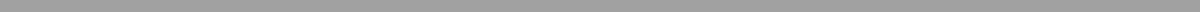 International Federation of Red Cross and Red Crescent SocietiesSTRATEGY 2030 – FEEDBACK FORMDue date 31st July 2019Strategy 2030 is the global strategy for the network of IFRC National Societies. To get the best possible strategy we can it is important that you provide your expertise and input into the content. We are grateful for your contributions and look forward to working with you to finalise the Strategy.  If possible please provide your feedback using this form, it will help us analyse and incorporate your important inputs. You can provide your general reflections in the ‘Overview’ section and if you have more specific feedback on certain sections you can add these below in the corresponding section.Download the Strategy 2030 draftOVERVIEW FEEDBACKPoint onePoint twoPoint three, etc.SPECIFIC FEEDBACK1 VisionSample text.3 Global aimsSample text.5 Global challengesSample text.7 TransformationsSample text.THANK YOUWe appreciate your valuable contributions. The Strategy 2030 process since the beginning has been open and transparent. All the feedback and comments will be anonymized and made available on the S2030 online platform. Subscribe to regular updates on the process.NAMENATIONAL SOCIETYPOSITIONEMAIL ADDRESSAnna SmithMars Red CrescentChief of Outer Space Operationsasmith@redcrescent.mars